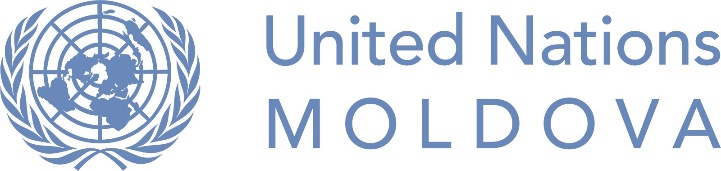 Программа стажировок ООН в Молдове для людей из малопредставленных групп Техническое задание / Должностные обязанностиОсновные сведения  Операционный отдел ПРООН в Молдове управляет финансами и кадрами, проводит эффективные закупки, предоставляет логистические, технологические информационно-коммуникационные и иные общие услуги для ПРООН и других агентств ООН в Молдове. Основная роль отдела заключается в обеспечении операций для бесперебойной работы программ и проектов, последовательном предоставлении высококачественных услуг, текущей оценке потребностей и корректировки операций по мере необходимости с учётом изменений в операционной среде. Краткое описание основных обязанностейПод руководством и непосредственным наблюдением Руководителя отдела или иного сотрудника отдела, стажёр на временной основе будет оказывать помощь в реализации повседневных задач в рамках вышеупомянутого отдела.Для наиболее подходящей передачи знаний и опыта стажёру и его (её) эффективного вклада в деятельность отдела, стажёру будут поручены следующие основные обязанности:оказывать поддержку в проведении исследований и (или) сборе и анализе данных;редактировать и (или) разрабатывать документы по темам, имеющим отношение к отделу;помогать в каталогизация, сборе и систематизации необходимой информации;оказывать содействие в предоставлении логистической поддержки с целью организации мероприятий, форумов или других совместных мероприятий;выполнять иные задачи, поставленные руководителем. Критерии отбораОбразование:среднее образование. Минимальная квалификация, знания и навыки:внимательность к деталям и быстрая обучаемость;хорошие навыки управления временем;способность эффективно сотрудничать с различными группами людей;основные навыки: навыки общения и работы с людьми, энтузиазм, нацеленность на достижение результатов, навыки работы на компьютере с использованием Word, интернет браузеров и электронной почты; основные ценности: доказанная приверженность основным ценностям Организации Объединенных Наций, в частности, уважительное отношение к различиям, связанным с культурой, гендерной идентичностью, религией, этнической принадлежностью, национальностью, языком, возрастом, ВИЧ-статусом, ограниченными возможностями, сексуальной ориентацией или другими статусом;языки: владение устным и письменным румынским ИЛИ русским языком;знание английского языка является преимуществом, но НЕ ЯВЛЯЕТСЯ обязательным требованием;знание одного или более языков, распространенных в Молдове, включая болгарский, гагаузский, романи, украинский или язык жестов, является дополнительным преимуществом.  Кто может подать заявку для прохождения стажировки?Эта должность стажёра является специальной временной мерой и преследует цель ликвидации низкой представленности в ПРООН в Молдове, прежде всего, людей из следующих групп: лица с ограниченными возможностями, представители этнических меньшинств, особенно гагаузы, болгары, ромы, евреи, лица африканского происхождения, люди, живущие с ВИЧ, религиозные меньшинства, особенно женщины мусульманки, ЛГБТИ. Условия прохождения стажировки и условия трудаВознаграждение: данная стажировка не является оплачиваемой.Условия труда: стажёр будет работать как внутри, так и за пределами офиса ПРООН и будет участвовать во всех рабочих встречах, организованных офисом. Стажёр будет предоставлено полностью оборудованное рабочее место в офисе ПРООН Молдова.Расходы на общественный и междугородний транспорт (в случае стажёра с ограниченной подвижностью), а также расходы на проживание и другие подобные расходы (в случае стажёра, постоянно проживающего за пределами Кишинёва) будут обсуждены и согласованы дополнительно. Агентство ООН:Программа развития Организации Объединённых Наций (ПРООН) в Молдове Наименование стажировки:Стажёр по административным вопросамПрограмма / проект / отдел:Операционный отдел  Ответственный сотрудник (руководитель):  Глава Операционного отдела / сотрудник отдела Продолжительность и период стажировки:1 июня – 30 ноября 2018 года (6 месяцев) с возможностью продленияЕженедельный объем работы:10-20 часов в неделю